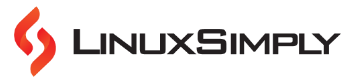 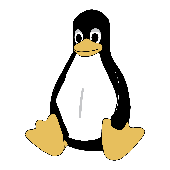 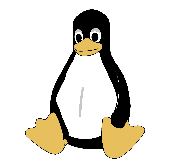 TerminatorCheat SheetTerminatorCheat SheetPrepared By:Md Zahidul Islam Laku	Copyright ©2023 linuxsimply.com| All rights reserved.